Město Velké Meziříčí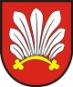 Grantový program podpory sportu 2021Výzva k předkládání žádostí Účel poskytnutí podporyÚčelem tohoto Grantového programu podpory sportu (dále jen Grantový program) je poskytnutí finančních prostředků z rozpočtu města na pravidelnou činnost sportovních klubů, oddílů a organizací (dále jen oddíl) aktivně působících na území města. Oblasti podporyPodpora poskytovaná prostřednictvím grantového systému je rozdělena do třech základních oblastí:oblast A - podpora mládeže	podoblast A.1 – dotace na činnost     	          požadovaná výše dotace do 10 000 Kčpodoblast A.2 – dotace na činnost      	        požadovaná výše dotace nad 10 000 Kč 	oblast B - podpora dospělých	podoblast B.1 – dotace na činnost	          požadovaná výše dotace do 10 000 Kčpodoblast B.2 - dotace na činnost	        požadovaná výše dotace nad 10 000 Kč.oblast C - odměny trenérům mládeže.Důvody podpory stanoveného účeluPozitivní hodnoty, které sport představuje, jsou bezesporu přínosné pro život celé společnosti a tím také pro jednotlivé občany. Sport je nedílnou součástí života města, a proto město Velké Meziříčí přistupuje k podpoře sportovních aktivit koncepčně a systémově.Předpokládaný objem peněžních prostředků pro rok 2021Celkový objem finančních prostředků je ve výši 6 900 000 Kč a bude rozdělen v poměru:oblast A -  podpora mládeže podoblasti A.1 + A.2  – dotace na činnost 	 5 200 000 Kčoblast B -  podpora dospělýchpodoblasti B.1 + B.2  – dotace na činnost 	700 000 Kčoblast C -  odměny trenérům mládeže	1 000 000 KčOprávnění žadateléO dotaci mohou žádat právnické osoby, které: působí v oblasti sportu a tělesné výchovymají sídlo nebo provozovnu ve Velkém Meziříčí nebo v místních částech Velkého Meziříčíjsou registrovány u příslušných sportovních svazů (Sbor dobrovolných hasičů musí být registrován ve Sdružení hasičů Čech, Moravy a Slezska - SHČMS)vedou účetní či daňovou evidencinení proti nim, jako dlužníkovi, vedeno insolvenční řízenínebyl na jejich majetek prohlášen konkurznebyl zamítnut návrh na prohlášení konkurzu na jejich majetek pro nedostatek majetku, nebyl zrušen konkurz na jejich majetek po splnění rozvrhového usnesení, nebyl zrušen konkurz na jejich majetek z důvodu, že majetek úpadce nepostačuje k úhradě nákladů konkurzunevstoupily do likvidacenebylo jim zrušeno živnostenské či jiné zákonné oprávnění nebo nepřerušil provozování živnosti k činnostem, na které má být podpora poskytnutanepodaly návrh na vyrovnánínemají daňové nedoplatky nebo nedoplatky na jejich příslušenstvív uplynulých 2 letech před podáním žádosti neporušily povinnosti vyplývající ze smluvních vztahů a pravidel pro poskytování dotací města Velké Meziříčí s následkem vrácení podpory nebo její částinemají závazky po lhůtě splatnosti vůči městu Velké Meziříčí nebo vůči právnickým osobám založeným nebo zřízeným městem Velké Meziříčí.Tyto výše uvedené skutečnosti doloží žadatel čestným prohlášením (vzor viz příloha Výzvy č. 6).doložili  závěrečné vyhodnocení a vyúčtování projektu ve stanoveném termínu.Kritéria pro stanovení výše dotaceRozhodujícími kritérii pro poskytnutí dotace pro mládež:podoblast A.1 - dotace na činnost	          požadovaná výše dotace do 10 000 Kčaktivní práce s mládeží (doloženo ve Výroční zprávě - vzor viz příloha Výzvy  č. 5 )podoblast A.2 - dotace na činnost                  požadovaná výše dotace nad 10 000 Kčpočet aktivně soutěžících členů mládeže v oddílucelkové náklady oddílu na mládežRozhodujícími kritérii pro poskytnutí dotace pro dospělé:podoblast B.1 - dotace na činnost                    požadovaná výše dotace do 10 000 Kčaktivní práce s dospělými.Podmínkou je i aktivní práce s mládeží (práce s mládeží i dospělými doložena ve Výroční zprávě - vzor viz příloha Výzvy  č. 5 )podoblast B.2 - dotace na činnost                  požadovaná výše dotace nad 10 000 Kčcelkové náklady oddílu na dospěléPodmínkou je i aktivní práce s mládeží. Práce s mládeží i dospělými je doložena přílohami: Seznam sportovců – dospělí vzor viz příloha Výzvy č. 4  Seznam sportovců – mládež vzor viz příloha Výzvy č. 3Rozhodujícími kritérii pro poskytnutí příspěvku na odměny trenérům:podoblast C - odměny trenérům mládeže	       počet aktivních trenérů mládeže (s licencí/ kvalifikací, bez licence/ kvalifikace) pro rok 2021.Uznatelné a neuznatelné nákladyUznatelné náklady neinvestiční výdaje prokazatelně související s činností mládeže/dospělých ve sportovním klubu: pronájmy sportovišť, náklady na provoz vlastního sportoviště, materiálové náklady, doprava a zabezpečení soutěží, odměny. byly vynaloženy v kalendářním roce, ve kterém je dotace poskytnutanáklady skutečně vznikly a jsou doloženy průkaznými účetními doklady.Neuznatelné náklady Neuznatelné jsou náklady, které nejsou uvedeny mezi uznatelnými náklady.Neuznatelnými náklady jsou např.:investiční nákladyúroky z úvěrů a půjček, pokuty, finanční tresty a právní výlohy související s právním sporemDPH, o jehož vrácení je možné právoplatně žádat (organizace, které se rozhodnou nepožadovat vrácení vratné DPH, nemohou DPH vykazovat jako uznatelný náklad)náklady, které jsou součástí likvidace společnostiodstupné, dary, platby příspěvků do soukromých penzijních fondůnedobytné pohledávkyspekulativní nájemné, kdy je žadatel vlastníkem nemovitosti nebo ji užívá zdarmadebetní úroky, náklady směnečné a jiné čistě finanční nákladysmlouvy o splátkovém prodeji.Předkládání žádostíPro každou podoblast je třeba předložit samostatnou žádost.oblast A - podpora mládeže	podoblast A.1 - dotace na činnost	          požadovaná výše dotace do 10 000 KčŽádost o poskytnutí dotace musí obsahovat:vyplněný formulář Žádosti (vzor viz příloha Výzvy č. 1) – originál podepsaný statutárním zástupcem žadatele včetně jeho povinných příloh, vše v písemné i elektronické podoběpříloha č.1  Výroční zpráva oddílu (vzor viz příloha Výzvy č. 5) – za kalendářní rok předcházející roku podání žádosti na předepsaném formuláři (originál podepsaný statutárním zástupcem)podoblast A.2  - dotace na činnost	      požadovaná výše dotace nad 10 000 KčŽádost o poskytnutí dotace musí obsahovat:vyplněný formulář Žádosti (vzor viz příloha Výzvy č. 1) – originál podepsaný statutárním zástupcem žadatele včetně jeho povinných příloh, vše v písemné i elektronické podoběpříloha č. 1  Přehled nákladů a výnosů (vzor viz příloha  Výzvy  č. 2) - za uplynulé účetně uzavřené období (originál podepsaný statutárním zástupcem)příloha č. 2   Účetní výkazy za uplynulé účetně uzavřené období  (originály ověřeny Finančním úřadem ve Velkém Meziříčí):rozvahavýkaz zisku a ztrátypříloha k účetní závěrce u organizací vedoucích podvojné účetnictví nebo Výkaz majetku a výkaz o příjmech a výdajích u organizací, které vedou jednoduché účetnictvípříloha č. 3  Seznam sportovců – mládež  (vzor viz příloha Výzvy č. 3) – členěný podle jednotlivých kategorií k poslednímu dni předchozího roku uplynulého účetně uzavřeného období (originál podepsaný statutárním zástupcem).Do Seznamu sportovců je možné zařadit pouze aktivní sportovce do věku 18, max. 19 let   dle věkových kategorií daného sportovního odvětví, kteří splňují obě tyto podmínky:jsou registrovaní v oddílu se sídlem ve Velkém Meziříčí (v soutěžích startují za tento oddíl ev. využívají možnosti střídavého startu)nebo jsou registrovaní za oddíl, který má provozovnu ve Velkém Meziříčí nebo v místních částech Velkého Meziříčímají bydliště v regionu obce s rozšířenou působností Velké Meziříčí nebo studují školu/pracují ve Velkém Meziříčípříloha č. 4  Výroční zpráva oddílu (vzor viz příloha Výzvy  č. 5) – za kalendářní rok předcházející roku podání žádosti na předepsaném formuláři (originál podepsaný statutárním zástupcem)příloha č. 5  Čestné prohlášení (vzor viz příloha Výzvy č. 6)  - originál podepsaný statutárním zástupcempříloha č. 6   Doklad prokazující oprávnění zastupující osoby jednat jménem žadatele – např. výpis z Obchodního nebo spolkového rejstříku, rozhodnutí příslušného orgánu o zvolení či jmenování do funkce, plná moc (originál)oblast B - podpora dospělých	podoblast B.1- dotace na činnost           	 požadovaná výše dotace do 10 000 KčŽádost o poskytnutí dotace musí obsahovat:vyplněný formulář Žádosti (vzor viz příloha Výzvy č. 1) – originál podepsaný statutárním zástupcem žadatele včetně jeho povinných příloh, vše v písemné i elektronické podoběpříloha č. 1 Výroční zpráva oddílu (vzor viz příloha Výzvy č. 5) - za kalendářní rok předcházející roku podání žádosti na předepsaném formuláři podepsaný statutárním zástupcem žadatele (originál podepsaný statutárním zástupcem). Výroční zpráva musí obsahovat i doložení práce s mládeží podoblast B.2 – dotace na činnost      	         požadovaná výše dotace nad 10 000 KčŽádost o poskytnutí dotace musí obsahovat:vyplněný formulář Žádosti (vzor viz příloha Výzvy č. 1) – originál podepsaný statutárním zástupcem žadatele včetně jeho povinných příloh, vše v písemné i elektronické podobě příloha č. 1 Přehled nákladů a výnosů (vzor viz příloha  Výzvy  č. 2 ) - za uplynulé účetně uzavřené období  (originál podepsaný statutárním zástupcem).příloha č. 2 Účetní výkazy za uplynulé účetně uzavřené období (originály ověřeny Finančním úřadem ve Velkém Meziříčí):rozvahavýkaz zisku a ztrátypříloha k účetní závěrce u organizací vedoucích podvojné účetnictví nebo Výkaz majetku a výkaz o příjmech a výdajích u organizací, které vedou jednoduché účetnictvípřílohy č. 3  Seznam sportovců – dospělí (vzor viz příloha Výzvy č. 4) – členěný podle jednotlivých kategorií k poslednímu dni předchozího roku uplynulého účetně uzavřeného období (originál podepsaný statutárním zástupcem). Do Seznamu sportovců je možné zařadit pouze aktivní sportovce nad 18 ev. 19 let dle věkových kategorií daného sportovního odvětví, kteří splňují zároveň obě tyto podmínky:jsou registrovaní v oddílu se sídlem ve Velkém Meziříčí (v soutěžích startují za tento oddíl ev. využívají možnosti střídavého startu)nebo jsou registrovaní za oddíl, který má provozovnu ve Velkém Meziříčí nebo v místních částech Velkého Meziříčímají bydliště v regionu obce s rozšířenou působností Velké Meziříčí nebo studují školu/pracují ve Velkém Meziříčí.3.2 Seznam sportovců – mládež (vzor viz příloha Výzvy č. 3) – členěný podle jednotlivých kategorií k poslednímu dni předchozího roku uplynulého účetně uzavřeného období (originál podepsaný statutárním zástupcem).Do Seznamu sportovců je možné zařadit pouze aktivní sportovce do věku 18, max. 19 let   dle věkových kategorií daného sportovního odvětví, kteří splňují obě tyto podmínky:jsou registrovaní v oddílu se sídlem ve Velkém Meziříčí (v soutěžích startují za tento oddíl ev. využívají možnosti střídavého startu)nebo jsou registrovaní za oddíl, který má provozovnu ve Velkém Meziříčí nebo v místních částech Velkého Meziříčímají bydliště v regionu obce s rozšířenou působností Velké Meziříčí nebo studují školu/pracují ve Velkém Meziříčípříloha č. 4  Výroční zpráva oddílu (vzor viz příloha Výzvy č.5) - za kalendářní rok předcházející roku podání žádosti na předepsaném formuláři (originál podepsaný statutárním zástupcem) příloha č. 5 Čestné prohlášení (vzor viz příloha Výzvy č. 6) - originál  podepsaný statutárním zástupcempříloha č. 6 Doklad prokazující oprávnění zastupující osoby jednat jménem - např. výpis z Obchodního nebo spolkového rejstříku, rozhodnutí příslušného orgánu o zvolení či jmenování do funkce, plná moc (originál).podoblast C – odměny trenérům mládeže	Žádost o poskytnutí dotace musí obsahovat:vyplněný formulář Žádosti (vzor viz příloha Výzvy č. 1) – originál podepsaný statutárním zástupcem žadatele včetně jeho povinných příloh, vše v písemné i elektronické podobě)příloha č. 1  Seznam aktivních trenérů mládeže pro rok 2021 (vzor viz příloha Výzvy  č. 8) – na předepsaném formuláři (originál podepsaný statutárním zástupcem)příloha č. 2  licence/ kvalifikace trenérů uvedených v Seznamu aktivních trenérů mládeže pro rok 2021 - dle systémů evidence jednotlivých sportovních svazů (kopie)Lhůta pro podání žádostízahájení příjmu žádostí	26. 10. 2020ukončení příjmu žádostí	6. 11. 2020Místo, termín a způsob doručení žádostiŽádosti musí být doručeny v tištěné podobě i na technickém nosiči dat (např. CD, DVD, USB flash disk) v zalepené obálce buď osobně na podatelnu Městského úřadu, nebo poštou na adresu: Městský úřad Velké Meziříčí, Radnická 29/1, 594 13 Velké Meziříčí. Na obálce musí být uveden oficiální název žadatele s adresou a název oblasti podpory „Grantový program podpory sportu 2021,  NEOTVÍRAT!“. V obálce musí být vytištěný vyplněný formulář žádosti/žádostí podepsaný statutárním zástupcem žadatele se všemi povinnými přílohami a toto vše i na technickém nosiči dat.Žádosti zaslané jiným způsobem budou vyřazeny a nebudou posuzovány a hodnoceny. Za přijetí žádosti je považováno razítko podatelny s datem a časem doručení.Administrace grantového programuVýzvaZpracování návrhu výzvy zajišťuje administrátor Grantového systému - zapisovatel/tajemník Sportovní komise. Výzvu schvaluje zastupitelstvo města.Administrace žádostíAdministraci žádostí zajišťuje administrátor, který rovněž podává bližší informace o Grantovém systému a o vyhlašované výzvě. Výzva k podání žádostí je uveřejňována na webových stránkách města Velké Meziříčí a na úřední desce. Informace o výzvě je uveřejňována v médiích.O poskytnutí dotace a její výši rozhodne v jednotlivých případech na základě podkladů zpracovaných Sportovní komisí na doporučení rady města zastupitelstvo města.Předložené žádosti o poskytnutí podpory se zakládají u administrátora, žadatelům se nevracejí. Podpora nepředstavuje nárokový příspěvek, nejde o správní řízení, tudíž proti rozhodnutí zastupitelstva města není odvolání.Kontaktní údaje na administrátora: Ing. Zuzana Villertová, oddělení investorské činnosti, Radnická 29/1, 594 13 Velké Meziříčí, tel. 566 781 207, mail: villertova@velkemezirici.cz.Harmonogram administraceV Grantovém sytému je každoročně vyhlašována jedna výzva pro obě oblasti podpory.Příprava a realizace Grantový program podpory sportu 2021 proběhne v následujících krocích a termínech:schválení Grantového programu  zastupitelstvem města 	22 . 9. 2020vyvěšení Programu na úřední desku (povinnost ze zákona)	 do 24. 9. 2020zahájení příjmu žádostí (po 30 dnech pro zveřejnění na úřední desce)	26. 10. 2020ukončení příjmu žádostí	6. 11. 2020vyhodnocení žádostí	do 25. 11. 2020schválení Smluv o poskytnutí dotace pro jednotlivé žadatele na zastupitelstvu města (rozhodnutí o žádostech)	 15. 12. 2020podpis Smluv o poskytnutí dotace 	leden – únor 2021podání závěrečného vyhodnocení 	do 15. 2. 2022Kritéria pro hodnoceníFormální kritériadodržení formy a lhůty pro podání žádosti, žadatel doložil závěrečné vyhodnocení a vyúčtování dotace v rámci Grantového programu podpory sportu 2019. Žádost, která nesplňuje všechny formální náležitosti, bude administrátorem z hodnocení vyřazena. Dokládání chybějících náležitostí žádosti po uzávěrce není možné.  Věcná kritériasplnění definice oprávněného žadatelesoulad účelu požadované dotace s účelem grantového programu obsaženým v této Výzvě pro předkládání žádostíreálná a průhledná ekonomika žadateleefektivní využití finančních prostředků.Platební podmínkyFinanční příspěvek bude poskytnut jednorázově bankovním převodem na účet příjemce dotace na základě veřejnoprávní Smlouvy o poskytnutí dotace, v níž budou stanoveny podmínky čerpání finančních prostředků. Pokud nebude Smlouva podepsána žadatelem do 30ti dnů od prokazatelného doručení jejího návrhu, nárok na poskytnutí dotace zaniká. Souběh podpory z Grantového systému s jinými dotacemi z dotačních titulů státního rozpočtu nebo jiných fondů se nevylučuje. Příjemce podpory je povinen na všech výstupech týkajících se podpořeného projektu uvádět zmínku o tom, že projekt byl podpořen z Grantového systému podpory sportu města Velké Meziříčí. Získaná podpora opravňuje žadatele použít znak města po dobu realizace projektu.Závěrečná zpráva a vyúčtováníPovinností příjemce podpory je nejpozději do 15. 2. 2022  předložit administrátorovi Grantového systému závěrečné vyhodnocení a vyúčtování projektu.Příjemce podpory doloží:formulář Závěrečného vyhodnocení (vzor viz příloha Výzvy č. 7) v elektronické podobě. 
Pozn. V případě kontroly využití  dotace žadatel na vyžádání doloží rozpis jednotlivých odtrénovaných hodin.formulář Závěrečného vyhodnocení v písemné podobě (originál podepsaný statutárním zástupcem žadatele) povinné přílohy – kopie.Další podmínkyMěsto je oprávněno v souladu se zákonem č. 320/2001 Sb., o finanční kontrole ve veřejné správě a o změně některých zákonů (zákon o finanční kontrole), v účinném znění, v rámci výkonu kontrolní činnosti kontrolovat dodržení podmínek, za kterých byla dotace poskytnuta. Příjemce dotace je povinen na vyžádání předložit kontrolním orgánům města originály všech účetních dokladů. Z podpory nesmí být vytvářen zisk.Přílohy Výzvyč. 1 – vzor Žádost č. 2 – vzor Přehled nákladů a výnosůč. 3 – vzor Seznam sportovců – mládežč. 4 – vzor Seznam sportovců – dospělíč. 5 -  vzor Výroční zpráva oddílu č. 6 – vzor Čestné prohlášeníč. 7 – vzor Závěrečné vyhodnocení č. 8 – vzor Seznam trenérůve Velkém Meziříčí, 22.9.2020                                      	.…………………………………..       	Ing. arch. Alexandros Kaminaras         			starosta